MODULO DI ISCRIZIONE ai CORSI PER LA PREPARAZIONE ALLE CERTIFICAZIONI CAMBRIDGEIL/LA SOTTOSCRITTO/ACognome __________________________________ Nome ____________________________,e-mail__________________________________________________________,telefono_____________________________________________docente presso _____________________________________________________di ______________________________,CHIEDEche di partecipare al corso per la preparazione agli esami Cambridge relativo al livelloA2B1.Data ___________                                                                                       Firma                                                      _____________________________________________________P.S. Allega fotocopia della eventuale certificazione già conseguita __________________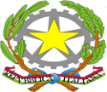 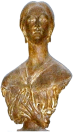 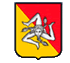 LICEO  STATALE  “G. TURRISI COLONNA”Liceo delle Scienze Umane        Liceo LinguisticoLiceo  Economico  Sociale     Liceo MusicaleVia  F.Filzi, 24  –  95124  Catania – Tel. 0956136300  – Fax 0956136299Cod. mecc. CTPM020005 – Cod. fisc. 80009130875E-mail: ctpm020005@istruzione.it – PEC: ctpm020005@pec. istruzione.itSito:www.turrisicolonna.itLICEO  STATALE  “G. TURRISI COLONNA”Liceo delle Scienze Umane        Liceo LinguisticoLiceo  Economico  Sociale     Liceo MusicaleVia  F.Filzi, 24  –  95124  Catania – Tel. 0956136300  – Fax 0956136299Cod. mecc. CTPM020005 – Cod. fisc. 80009130875E-mail: ctpm020005@istruzione.it – PEC: ctpm020005@pec. istruzione.itSito:www.turrisicolonna.itLICEO  STATALE  “G. TURRISI COLONNA”Liceo delle Scienze Umane        Liceo LinguisticoLiceo  Economico  Sociale     Liceo MusicaleVia  F.Filzi, 24  –  95124  Catania – Tel. 0956136300  – Fax 0956136299Cod. mecc. CTPM020005 – Cod. fisc. 80009130875E-mail: ctpm020005@istruzione.it – PEC: ctpm020005@pec. istruzione.itSito:www.turrisicolonna.it